Во исполнение указа Губернатора Оренбургской области от 05.08.2021 № 393-ук «Об учреждении ежегодных премий Губернатора Оренбургской области лучшим педагогическим работникам организаций, осуществляющих образовательную деятельность по образовательным программам дошкольного образования, активно внедряющим современные образовательные программы и педагогические технологии», с целью организованного проведения конкурса на присуждение премий лучшим педагогическим работникам организаций, осуществляющих образовательную деятельность по образовательным программам дошкольного образования Оренбургской области, активно внедряющим современные образовательные программы и педагогические технологии в 2024 году,п р и к а з ы в а ю:Провести конкурс на присуждение премий лучшим педагогическим работникам организаций, осуществляющих образовательную деятельность по образовательным программам дошкольного образования Оренбургской области, активно внедряющим современные образовательные программы и педагогические технологии в 2024 году (далее – Конкурс).Срок: 24 апреля – 24 июня 2024 годаИнформационно-аналитическому отделу обеспечить размещение объявления о проведении Конкурса на сайте министерства образования Оренбургской области в информационно-телекоммуникационной сети «Интернет».Срок: 24 апреля 2024 годаОтделу общего и дошкольного образования осуществлять общую координацию вопросов по организации и проведению Конкурса.Срок: 24 апреля – 24 июня 2024 годаУправлению бухгалтерского учета, отчетности и контроля осуществить перечисление денежного вознаграждения победителю Конкурса в пределах лимитов средств бюджетных обязательств, доведенных министерству образования Оренбургской области на соответствующий финансовый год.Срок: сентябрь 2024 годаГосударственному автономному учреждению дополнительного профессионального образования «Институт развития образования Оренбургской области»: Разработать и утвердить методические рекомендации по проведению Конкурса. Срок: до 24 апреля 2024 года Информировать руководителей муниципальных органов, осуществляющих управление в сфере образования о проведении Конкурса.Срок: 24 апреля 2024 года5.3. Организовать:- процедуру регистрации заявок на участие в Конкурсе.Срок: 13 – 17 мая 2024 года- работу конкурсной комиссии по оценке конкурсных материалов участников.Срок: 20 мая – 14 июня 2024 года5.4.  Провести техническую экспертизу поступивших документов претендентов на предмет их соответствия требованиям и передать на рассмотрение конкурсной комиссии.Срок: 13 – 17 мая 2024 годаИзготовить дипломы для награждения победителей.Срок: до 27 сентября 2024 годаКонтроль за исполнением настоящего приказа возложить на первого заместителя министра образования Оренбургской области.Министр                                                                                               А.А.Пахомов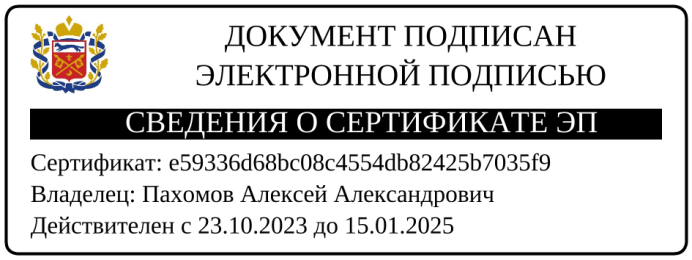 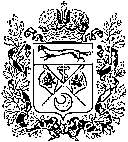 МИНИСТЕРСТВО ОБРАЗОВАНИЯОРЕНБУРГСКОЙ ОБЛАСТИП Р И К А З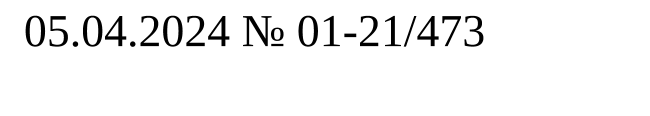 г. ОренбургО проведении конкурса на присуждение премий лучшим педагогическим работникам организаций, осуществляющих образовательную деятельность по образовательным программам дошкольного образования, активно внедряющим современные образовательные программы и педагогические технологии                                   в 2024 году